English Task 2 – Christmas List PoemYou can use this word bank to help you, or you can use your own ideas about Christmas objects.For each object you choose, select an adjective to describe it. 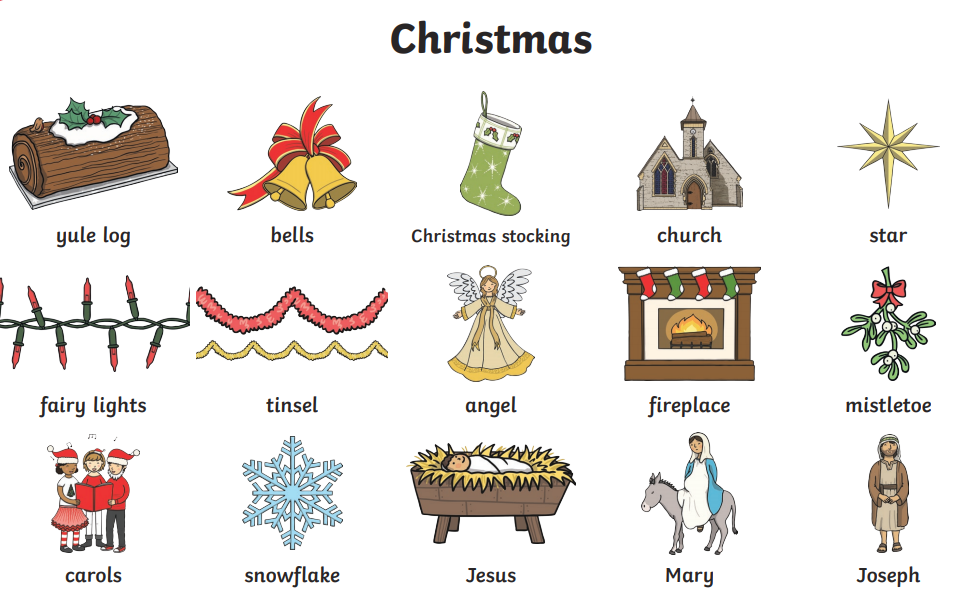 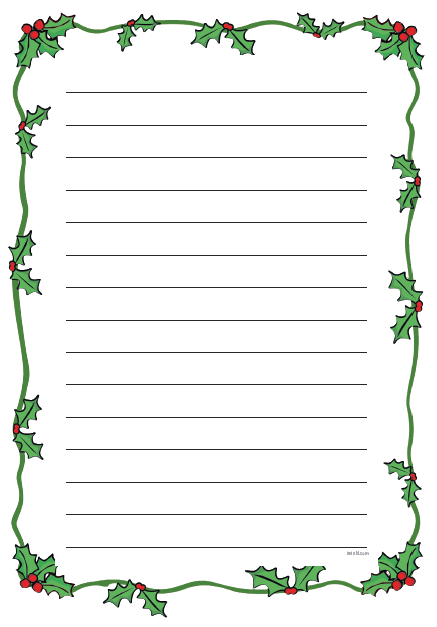 